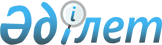 О перечне международных и региональных (межгосударственных) стандартов, а в случае их отсутствия – национальных (государственных) стандартов, содержащих правила и методы исследований (испытаний) и измерений, в том числе правила отбора образцов, необходимые для применения и исполнения требований технического регламента Евразийского экономического союза "О безопасности газа горючего природного, подготовленного к транспортированию и (или) использованию" (ТР ЕАЭС 046/2018) и осуществления оценки соответствия объектов технического регулированияРешение Коллегии Евразийской экономической комиссии от 13 сентября 2021 года № 112.
      В соответствии с пунктом 4 Протокола о техническом регулировании в рамках Евразийского экономического союза (приложение № 9 к Договору о Евразийском экономическом союзе от 29 мая 2014 года) и пунктом 5 приложения № 2 к Регламенту работы Евразийской экономической комиссии, утвержденному Решением Высшего Евразийского экономического совета от 23 декабря 2014 г. № 98, Коллегия Евразийской экономической комиссии решила:
      1. Утвердить прилагаемый Порядок международных и региональных (межгосударственных) стандартов, а в случае их отсутствия – национальных (государственных) стандартов, содержащих правила и методы исследований (испытаний) и измерений, в том числе правила отбора образцов, необходимые для применения и исполнения требований технического регламента Евразийского экономического союза "О безопасности газа горючего природного, подготовленного к транспортированию и (или) использованию" (ТР ЕАЭС 046/2018) и осуществления оценки соответствия объектов технического регулирования.
      2. Настоящее Решение вступает в силу по истечении 30 календарных дней с даты его официального опубликования. ПЕРЕЧЕНЬ международных и региональных (межгосударственных) стандартов, а в случае их отсутствия – национальных (государственных) стандартов, содержащих правила и методы исследований (испытаний) и измерений, в том числе правила отбора образцов, необходимые для применения и исполнения требований технического регламента Евразийского экономического союза "О безопасности газа горючего природного, подготовленного к транспортированию и (или) использованию" (ТР ЕАЭС 046/2018) и осуществления оценки соответствия объектов технического регулирования
      Сноска. Перечень - в редакции решения Коллегии Евразийской экономической комиссии от 27.06.2023 № 87 (вступает в силу по истечении 180 календарных дней с даты его официального опубликования).
					© 2012. РГП на ПХВ «Институт законодательства и правовой информации Республики Казахстан» Министерства юстиции Республики Казахстан
				
      Председатель КоллегииЕвразийской экономической комиссии

М. Мясникович
УТВЕРЖДЕН
Решением Коллегии
Евразийской экономической комиссии
от 13 сентября 2018 г. № 112
(в редакции Решения Коллегии
Евразийской экономической комиссии
от 27 июня 2023 г. № 87)
№ п/п
Структурный элемент или объект технического регулирования технического регламента Евразийского экономического союза
Обозначение и наименование стандарта, методики исследований (испытаний) и измерений
Примечание
1
2
3
4
Требования к газу горючему природному, подготовленному к транспортированию по магистральным газопроводам (приложение № 1)
Требования к газу горючему природному, подготовленному к транспортированию по магистральным газопроводам (приложение № 1)
Требования к газу горючему природному, подготовленному к транспортированию по магистральным газопроводам (приложение № 1)
Требования к газу горючему природному, подготовленному к транспортированию по магистральным газопроводам (приложение № 1)
Требования к газу горючему природному, подготовленному к транспортированию по магистральным газопроводам (приложение № 1)
Требования к газу горючему природному, подготовленному к транспортированию по магистральным газопроводам (приложение № 1)
1
показатель "Молярная доля компонентов (компонентный состав)"
ГОСТ 31371.1-2020 "Газ природный. Определение состава методом газовой хроматографии с оценкой неопределенности. Часть 1. Общие указания и определение состава"
2
показатель "Молярная доля компонентов (компонентный состав)"
ГОСТ 31371.2-2020 "Газ природный. Определение состава методом газовой хроматографии с оценкой неопределенности. Часть 2. Вычисление неопределенности"
3
показатель "Молярная доля компонентов (компонентный состав)"
ГОСТ 31371.3-2008 "Газ природный. Определение состава методом газовой хроматографии с оценкой неопределенности. Часть 3. Определение водорода, гелия, кислорода, азота, диоксида углерода и углеводородов до C8 с использованием двух насадочных колонок"
4
показатель "Молярная доля компонентов (компонентный состав)"
ГОСТ 31371.4-2008 "Газ природный. Определение состава методом газовой хроматографии с оценкой неопределенности. Часть 4. Определение азота, диоксида углерода и углеводородов C1–C5 и C6+ в лаборатории и с помощью встроенной измерительной системы с использованием двух колонок"
5
показатель "Молярная доля компонентов (компонентный состав)"
ГОСТ 31371.5-2022 "Газ природный. Определение состава методом газовой хроматографии с оценкой неопределенности. Часть 5. Определение азота, диоксида углерода и углеводородов C1–C5 и C6+ изотермическим методом"
6
показатель "Молярная доля компонентов (компонентный состав)"
ГОСТ 31371.6-2008 "Газ природный. Определение состава методом газовой хроматографии с оценкой неопределенности. Часть 6. Определение водорода, гелия, кислорода, азота, диоксида углерода и углеводородов C1–C8 использованием трех капиллярных колонок"
7
показатель "Молярная доля компонентов (компонентный состав)"
ГОСТ 31371.7-2020 "Газ природный. Определение состава методом газовой хроматографии с оценкой неопределенности. Часть 7. Методика измерений молярной доли компонентов"
8
показатель "Молярная доля компонентов (компонентный состав)"
ГОСТ 31371.7-2008 "Газ природный. Определение состава методом газовой хроматографии с оценкой неопределенности. Часть 7. Методика выполнения измерений молярной доли компонентов"
применяется до 01.01.2025
9
показатель "Молярная доля компонентов (компонентный состав)"
СТ РК ISO 6974-1-2004 "Газ природный. Определение состава с заданной погрешностью методом газовой хроматографии. Часть 1. Указания по специализированному анализу"
применяется до 01.01.2026
10
показатель "Молярная доля компонентов (компонентный состав)"
СТ РК ISO 6974-2-2004 "Газ природный. Определение состава с заданной погрешностью методом газовой хроматографии. Часть 2. Характеристики измерительной системы и статистика для обработки данных"
применяется до 01.01.2026
11
показатель "Молярная доля компонентов (компонентный состав)"
СТ РК ISO 6974-3-2004 "Газ природный. Определение состава с заданной погрешностью методом газовой хроматографии. Часть 3. Определение водорода, гелия, кислорода, азота, углекислого газа и углеводородов до C8, используя две хроматографические колонки"
применяется до 01.01.2026
12
показатель "Молярная доля компонентов (компонентный состав)"
СТ РК ISO 6974-4-2004 "Газ природный. Определение состава с заданной погрешностью методом газовой хроматографии. Часть 4. Метод определения азота, углекислого газа и углеводородов от C1 до C5 и C6+ для лабораторной и промышленной измерительной системы, использующей две колонки"
применяется до 01.01.2026
13
показатель "Молярная доля компонентов (компонентный состав)"
СТ РК ISO 6974-5-2016 "Газ природный. Определение состава с заданной погрешностью методом газовой хроматографии. Часть 5. Метод определения азота, углекислого газа и углеводородов от C1 до C5 и C6+ для лабораторного и промышленного применения, используя три колонки"
применяется до 01.01.2026
14
показатель "Молярная доля компонентов (компонентный состав)"
СТ РК ISO 6974-6-2004 "Газ природный. Определение состава с заданной погрешностью методом газовой хроматографии. Часть 6. Определение водорода, гелия, кислорода, азота, углекислого газа и углеводородов (C1–C8) с использованием трех капиллярных колонок"
применяется до 01.01.2026
15
показатель "Молярная доля кислорода"
ГОСТ 31371.1-2020 "Газ природный. Определение состава методом газовой хроматографии с оценкой неопределенности. Часть 1. Общие указания и определение состава"
16
показатель "Молярная доля кислорода"
ГОСТ 31371.2-2020 "Газ природный. Определение состава методом газовой хроматографии с оценкой неопределенности. Часть 2. Вычисление неопределенности"
17
показатель "Молярная доля кислорода"
ГОСТ 31371.6-2008 "Газ природный. Определение состава методом газовой хроматографии с оценкой неопределенности. Часть 6. Определение водорода, гелия, кислорода, азота, диоксида углерода и углеводородов C1–C8 с использованием трех капиллярных колонок"
18
показатель "Молярная доля кислорода"
ГОСТ 31371.7-2020 "Газ природный. Определение состава методом газовой хроматографии с оценкой неопределенности. Часть 7. Методика измерений молярной доли компонентов"
19
показатель "Молярная доля кислорода"
ГОСТ 31371.7-2008 "Газ природный. Определение состава методом газовой хроматографии с оценкой неопределенности. Часть 7. Методика выполнения измерений молярной доли компонентов"
применяется до 01.01.2025
20
показатель "Молярная доля кислорода"
СТ РК ISO 6974-3-2004 "Газ природный. Определение состава с заданной погрешностью методом газовой хроматографии. Часть 3. Определение водорода, гелия, кислорода, азота, углекислого газа и углеводородов до C8, используя две хроматографические колонки"
применяется до 01.01.2026
21
показатель "Молярная доля кислорода"
СТ РК ISO 6974-6-2004 "Газ природный. Определение состава с заданной погрешностью методом газовой хроматографии. Часть 6. Определение водорода, гелия, кислорода, азота, углекислого газа и углеводородов (C1–C8) с использованием трех капиллярных колонок"
применяется до 01.01.2026
22
показатель "Молярная доля кислорода"
ГОСТ Р 56834-2015 "Газ горючий природный. Определение содержания кислорода"
применяется до 01.01.2026
23
показатель "Молярная доля диоксида углерода"
ГОСТ 31371.1-2020 "Газ природный. Определение состава методом газовой хроматографии с оценкой неопределенности. Часть 1. Общие указания и определение состава"
24
показатель "Молярная доля диоксида углерода"
ГОСТ 31371.2-2020 "Газ природный. Определение состава методом газовой хроматографии с оценкой неопределенности. Часть 2. Вычисление неопределенности"
25
показатель "Молярная доля диоксида углерода"
ГОСТ 31371.3-2008 "Газ природный. Определение состава методом газовой хроматографии с оценкой неопределенности. Часть 3. Определение водорода, гелия, кислорода, азота, диоксида углерода и углеводородов до C8 с использованием двух насадочных колонок"
26
показатель "Молярная доля диоксида углерода"
ГОСТ 31371.4-2008 "Газ природный. Определение состава методом газовой хроматографии с оценкой неопределенности. Часть 4. Определение азота, диоксида углерода и углеводородов C1–C5 и C6+ в лаборатории и с помощью встроенной измерительной системы с использованием двух колонок"
27
показатель "Молярная доля диоксида углерода"
ГОСТ 31371.5-2022 "Газ природный. Определение состава методом газовой хроматографии с оценкой неопределенности. Часть 5. Определение азота, диоксида углерода и углеводородов C1–C5 и C6+ изотермическим методом"
28
показатель "Молярная доля диоксида углерода"
ГОСТ 31371.6-2008 "Газ природный. Определение состава методом газовой хроматографии с оценкой неопределенности. Часть 6. Определение водорода, гелия, кислорода, азота, диоксида углерода и углеводородов C1–C8 с использованием трех капиллярных колонок"
29
показатель "Молярная доля диоксида углерода"
ГОСТ 31371.7-2020 "Газ природный. Определение состава методом газовой хроматографии с оценкой неопределенности. Часть 7. Методика измерений молярной доли компонентов"
30
показатель "Молярная доля диоксида углерода"
ГОСТ 31371.7-2008 "Газ природный. Определение состава методом газовой хроматографии с оценкой неопределенности. Часть 7. Методика выполнения измерений молярной доли компонентов"
применяется до 01.01.2025
31
показатель "Молярная доля диоксида углерода"
СТ РК ISO 6974-3-2004 "Газ природный. Определение состава с заданной погрешностью методом газовой хроматографии. Часть 3. Определение водорода, гелия, кислорода, азота, углекислого газа и углеводородов до C8, используя две хроматографические колонки"
применяется до 01.01.2026
32
показатель "Молярная доля диоксида углерода"
СТ РК ISO 6974-4-2004 "Газ природный. Определение состава с заданной погрешностью методом газовой хроматографии. Часть 4. Метод определения азота, углекислого газа и углеводородов от C1 до C5 и C6+ для лабораторной и промышленной измерительной системы, использующей две колонки"
применяется до 01.01.2026
33
показатель "Молярная доля диоксида углерода"
СТ РК ISO 6974-5-2016 "Газ природный. Определение состава с заданной погрешностью методом газовой хроматографии. Часть 5. Метод определения азота, углекислого газа и углеводородов от C1 до C5 и C6+ для лабораторного и промышленного применения, используя три колонки"
применяется до 01.01.2026
34
показатель "Молярная доля диоксида углерода"
СТ РК ISO 6974-6-2004 "Газ природный. Определение состава с заданной погрешностью методом газовой хроматографии. Часть 6. Определение водорода, гелия, кислорода, азота, углекислого газа и углеводородов (C1–C8) с использованием трех капиллярных колонок"
применяется до 01.01.2026
35
показатель "Массовая концентрация сероводорода"
ГОСТ 22387.2-2021 "Газ природный. Методы определения сероводорода и меркаптановой серы"
36
показатель "Массовая концентрация сероводорода"
ГОСТ 34226-2017 "Промышленность нефтяная и газовая. Стандартный метод определения соединений серы в природном газе и газовом топливе при помощи газовой хроматографии и хемилюминесценции"
37
показатель "Массовая концентрация сероводорода"
ГОСТ 34723-2021 "Газ природный. Определение серосодержащих компонентов методом газовой хроматографии"
38
показатель "Массовая концентрация сероводорода"
СТ РК АСТМ Д 5504-2015 "Промышленность нефтяная и газовая. Стандартный метод исследования для определения соединений серы в природном газе и газовом топливе при помощи газовой хроматографии и хемилюминесценции"
применяется до 01.01.2026
39
показатель "Массовая концентрация сероводорода"
СТ РК 1320-2009 "Газ природный. Определение содержания соединений серы с использованием газовой хроматографии"
применяется до 01.01.2026
40
показатель "Массовая концентрация сероводорода"
СТ РК ГОСТ Р 53367-2011 "Газ горючий природный. Определение серосодержащих компонентов хроматографическим методом"
применяется до 01.01.2026
41
показатель "Массовая концентрация сероводорода"
ГОСТ Р 53367-2009 "Газ горючий природный. Определение серосодержащих компонентов хроматографическим методом"
применяется до 01.01.2026
42
показатель "Массовая концентрация меркаптановой серы"
ГОСТ 22387.2-2021 "Газ природный. Методы определения сероводорода и меркаптановой серы"
43
показатель "Массовая концентрация меркаптановой серы"
ГОСТ 34226-2017 "Промышленность нефтяная и газовая. Стандартный метод определения соединений серы в природном газе и газовом топливе при помощи газовой хроматографии и хемилюминесценции"
44
показатель "Массовая концентрация меркаптановой серы"
ГОСТ 34723-2021 "Газ природный. Определение серосодержащих компонентов методом газовой хроматографии"
45
показатель "Массовая концентрация меркаптановой серы"
СТ РК АСТМ Д 5504-2015 "Промышленность нефтяная и газовая. Стандартный метод исследования для определения соединений серы в природном газе и газовом топливе при помощи газовой хроматографии и хемилюминесценции"
применяется до 01.01.2026
46
показатель "Массовая концентрация меркаптановой серы"
СТ РК 1320-2009 "Газ природный. Определение содержания соединений серы с использованием газовой хроматографии"
применяется до 01.01.2026
47
показатель "Массовая концентрация меркаптановой серы"
СТ РК ГОСТ Р 53367-2011 "Газ горючий природный. Определение серосодержащих компонентов хроматографическим методом"
применяется до 01.01.2026
48
показатель "Массовая концентрация меркаптановой серы"
ГОСТ Р 53367-2009 "Газ горючий природный. Определение серосодержащих компонентов хроматографическим методом"
применяется до 01.01.2026
49
показатель "Массовая концентрация общей серы"
ГОСТ 26374-2018 "Газ горючий природный. Определение общей серы"
50
показатель "Массовая концентрация общей серы"
ГОСТ 34226-2017 "Промышленность нефтяная и газовая. Стандартный метод определения соединений серы в природном газе и газовом топливе при помощи газовой хроматографии и хемилюминесценции"
51
показатель "Массовая концентрация общей серы"
ГОСТ 34712-2021 "Газ природный. Определение общей серы методом ультрафиолетовой флуоресценции"
52
показатель "Массовая концентрация общей серы"
ГОСТ 34723-2021 "Газ природный. Определение серосодержащих компонентов методом газовой хроматографии"
53
показатель "Массовая концентрация общей серы"
СТ РК АСТМ Д 5504-2015 "Промышленность нефтяная и газовая. Стандартный метод исследования для определения соединений серы в природном газе и газовом топливе при помощи газовой хроматографии и хемилюминесценции"
применяется до 01.01.2026
54
показатель "Массовая концентрация общей серы"
СТ РК АСТМ Д 6228-2011 "Газ природный. Метод определения содержания серы с помощью газовой хроматографии и пламенного фотометрического детектора"
применяется до 01.01.2026
55
показатель "Массовая концентрация общей серы"
СТ РК ГОСТ Р 53367-2011 "Газ горючий природный. Определение серосодержащих компонентов хроматографическим методом"
применяется до 01.01.2026
56
показатель "Объемная теплота сгорания низшая"
ГОСТ ISO 15971-2012 "Газ природный. Измерение свойств. Теплота сгорания и число Воббе"
57
показатель "Объемная теплота сгорания низшая"
ГОСТ 10062-75 "Газы природные горючие. Методы определения удельной теплоты сгорания"
58
показатель "Объемная теплота сгорания низшая"
ГОСТ 27193-86 "Газы горючие природные. Метод определения теплоты сгорания водяным калориметром"
59
показатель "Объемная теплота сгорания низшая"
ГОСТ 31369-2008 "Газ природный. Вычисление теплоты сгорания, плотности, относительной плотности и числа Воббе на основе компонентного состава"
применяется до 01.01.2025
60
показатель "Объемная теплота сгорания низшая"
ГОСТ 31369-2021 "Газ природный. Вычисление теплоты сгорания, плотности, относительной плотности и числа Воббе на основе компонентного состава"
61
показатель "Объемная теплота сгорания низшая"
СТ РК ISO 6976-2004 "Газ природный. Расчет теплотворной способности, плотности, относительной плотности и индекса Воббе для смеси"
применяется до 01.01.2026
62
показатель "Объемная теплота сгорания низшая"
ГОСТ Р 8.816-2013 "Государственная система обеспечения единства измерений. Газ природный. Объемная теплота сгорания. Методика измерений с применением калориметра сжигания с бомбой"
применяется до 01.01.2026
63
показатель "Плотность"
ГОСТ 17310-2002 "Газы. Пикнометрический метод определения плотности"
64
показатель "Плотность"
ГОСТ 31369-2008 "Газ природный. Вычисление теплоты сгорания, плотности, относительной плотности и числа Воббе на основе компонентного состава"
применяется до 01.01.2025
65
показатель "Плотность"
ГОСТ 31369-2021 "Газ природный. Вычисление теплоты сгорания, плотности, относительной плотности и числа Воббе на основе компонентного состава"
66
показатель "Плотность"
ГОСТ 34721-2021 "Газ природный. Определение плотности пикнометрическим методом"
67
показатель "Плотность"
СТ РК ISO 6976-2004 "Газ природный. Расчет теплотворной способности, плотности, относительной плотности и индекса Воббе для смеси"
применяется до 01.01.2026
68
показатель "Температура точки росы по воде"
ГОСТ 20060-2021 "Газ природный. Определение температуры точки росы по воде"
69
показатель "Температура точки росы по воде"
ГОСТ 34807-2021 "Газ природный. Методы расчета температуры точки росы по воде и массовой концентрации водяных паров"
70
показатель "Температура точки росы по воде"
СТ РК ИСО 6327-2004 "Анализ газов. Определение точки росы природного газа. Гигрометры с охлаждающей поверхностью"
применяется до 01.01.2026
71
показатель "Температура точки росы по воде"
СТ РК ГОСТ Р 53763-2011 "Газы горючие природные. Определение температуры точки росы по воде"
применяется до 01.01.2026
72
показатель "Температура точки росы по воде"
ГОСТ Р 53763-2009 "Газы горючие природные. Определение температуры точки росы по воде"
применяется до 01.01.2026
73
показатель "Температура точки росы по углеводородам"
ГОСТ 20061-2021 "Газ природный. Определение температуры точки росы по углеводородам"
74
показатель "Температура точки росы по углеводородам"
СТ РК ГОСТ Р 53762-2011 "Газы горючие природные. Определение температуры точки росы по углеводородам"
применяется до 01.01.2026
75
показатель "Температура точки росы по углеводородам"
ГОСТ Р 53762-2009 "Газы горючие природные. Определение температуры точки росы по углеводородам"
применяется до 01.01.2026
76
показатель "Массовая концентрация механических примесей"
ГОСТ 22387.4-77 "Газ для коммунально-бытового потребления. Метод определения содержания смолы и пыли"
Требования к газу горючему природному промышленного и коммунально-бытового назначения (приложение № 2)
Требования к газу горючему природному промышленного и коммунально-бытового назначения (приложение № 2)
Требования к газу горючему природному промышленного и коммунально-бытового назначения (приложение № 2)
Требования к газу горючему природному промышленного и коммунально-бытового назначения (приложение № 2)
77
показатель "Молярная доля компонентов (компонентный состав)"
ГОСТ 31371.1-2020 "Газ природный. Определение состава методом газовой хроматографии с оценкой неопределенности. Часть 1. Общие указания и определение состава"
78
показатель "Молярная доля компонентов (компонентный состав)"
ГОСТ 31371.2-2020 "Газ природный. Определение состава методом газовой хроматографии с оценкой неопределенности. Часть 2. Вычисление неопределенности"
79
показатель "Молярная доля компонентов (компонентный состав)"
ГОСТ 31371.3-2008 "Газ природный. Определение состава методом газовой хроматографии с оценкой неопределенности. Часть 3. Определение водорода, гелия, кислорода, азота, диоксида углерода и углеводородов до C8 с использованием двух насадочных колонок"
80
показатель "Молярная доля компонентов (компонентный состав)"
ГОСТ 31371.4-2008 "Газ природный. Определение состава методом газовой хроматографии с оценкой неопределенности. Часть 4. Определение азота, диоксида углерода и углеводородов C1–C5 и C6+ в лаборатории и с помощью встроенной измерительной системы с использованием двух колонок"
81
показатель "Молярная доля компонентов (компонентный состав)"
ГОСТ 31371.5-2022 "Газ природный. Определение состава методом газовой хроматографии с оценкой неопределенности. Часть 5. Определение азота, диоксида углерода и углеводородов C1–C5 и C6+ изотермическим методом"
82
показатель "Молярная доля компонентов (компонентный состав)"
ГОСТ 31371.6-2008 "Газ природный. Определение состава методом газовой хроматографии с оценкой неопределенности. Часть 6. Определение водорода, гелия, кислорода, азота, диоксида углерода и углеводородов C1–C8 с использованием трех капиллярных колонок"
83
показатель "Молярная доля компонентов (компонентный состав)"
ГОСТ 31371.7-2020 "Газ природный. Определение состава методом газовой хроматографии с оценкой неопределенности. Часть 7. Методика измерений молярной доли компонентов"
84
показатель "Молярная доля компонентов (компонентный состав)"
ГОСТ 31371.7-2008 "Газ природный. Определение состава методом газовой хроматографии с оценкой неопределенности. Часть 7. Методика выполнения измерений молярной доли компонентов"
применяется до 01.01.2025
85
показатель "Молярная доля кислорода"
ГОСТ 31371.1-2020 "Газ природный. Определение состава методом газовой хроматографии с оценкой неопределенности. Часть 1. Общие указания и определение состава"
86
показатель "Молярная доля кислорода"
ГОСТ 31371.2-2020 "Газ природный. Определение состава методом газовой хроматографии с оценкой неопределенности. Часть 2. Вычисление неопределенности"
87
показатель "Молярная доля кислорода"
ГОСТ 31371.6-2008 "Газ природный. Определение состава методом газовой хроматографии с оценкой неопределенности. Часть 6. Определение водорода, гелия, кислорода, азота, диоксида углерода и углеводородов C1–C8 с использованием трех капиллярных колонок"
88
показатель "Молярная доля кислорода"
ГОСТ 31371.7-2020 "Газ природный. Определение состава методом газовой хроматографии с оценкой неопределенности. Часть 7. Методика измерений молярной доли компонентов"
89
показатель "Молярная доля кислорода"
ГОСТ 31371.7-2008 "Газ природный. Определение состава методом газовой хроматографии с оценкой неопределенности. Часть 7. Методика выполнения измерений молярной доли компонентов"
применяется до 01.01.2025
90
показатель "Молярная доля кислорода"
ГОСТ Р 56834-2015 "Газ горючий природный. Определение содержания кислорода"
применяется до 01.01.2026
91
показатель "Молярная доля диоксида углерода"
ГОСТ 31371.1-2020 "Газ природный. Определение состава методом газовой хроматографии с оценкой неопределенности. Часть 1. Общие указания и определение состава"
92
показатель "Молярная доля диоксида углерода"
ГОСТ 31371.2-2020 "Газ природный. Определение состава методом газовой хроматографии с оценкой неопределенности. Часть 2. Вычисление неопределенности"
93
показатель "Молярная доля диоксида углерода"
ГОСТ 31371.3-2008 "Газ природный. Определение состава методом газовой хроматографии с оценкой неопределенности. Часть 3. Определение водорода, гелия, кислорода, азота, диоксида углерода и углеводородов до C8 с использованием двух насадочных колонок"
94
показатель "Молярная доля диоксида углерода"
ГОСТ 31371.4-2008 "Газ природный. Определение состава методом газовой хроматографии с оценкой неопределенности. Часть 4. Определение азота, диоксида углерода и углеводородов C1–C5 и C6+ в лаборатории и с помощью встроенной измерительной системы с использованием двух колонок"
95
показатель "Молярная доля диоксида углерода"
ГОСТ 31371.5-2022 "Газ природный. Определение состава методом газовой хроматографии с оценкой неопределенности. Часть 5. Определение азота, диоксида углерода и углеводородов C1–C5 и С6+ изотермическим методом"
96
показатель "Молярная доля диоксида углерода"
ГОСТ 31371.6-2008 "Газ природный. Определение состава методом газовой хроматографии с оценкой неопределенности. Часть 6. Определение водорода, гелия, кислорода, азота, диоксида углерода и углеводородов C1–C8 с использованием трех капиллярных колонок"
97
показатель "Молярная доля диоксида углерода"
ГОСТ 31371.7-2020 "Газ природный. Определение состава методом газовой хроматографии с оценкой неопределенности. Часть 7. Методика измерений молярной доли компонентов"
98
показатель "Молярная доля диоксида углерода"
ГОСТ 31371.7-2008 "Газ природный. Определение состава методом газовой хроматографии с оценкой неопределенности. Часть 7. Методика выполнения измерений молярной доли компонентов"
применяется до 01.01.2025
99
показатель "Массовая концентрация сероводорода"
ГОСТ 22387.2-2021 "Газ природный. Методы определения сероводорода и меркаптановой серы"
100
показатель "Массовая концентрация сероводорода"
ГОСТ 34226-2017 "Промышленность нефтяная и газовая. Стандартный метод определения соединений серы в природном газе и газовом топливе при помощи газовой хроматографии и хемилюминесценции"
101
показатель "Массовая концентрация сероводорода"
ГОСТ 34723-2021 "Газ природный. Определение серосодержащих компонентов методом газовой хроматографии"
102
показатель "Массовая концентрация сероводорода"
СТ РК АСТМ Д 5504-2015 "Промышленность нефтяная и газовая. Стандартный метод исследования для определения соединений серы в природном газе и газовом топливе при помощи газовой хроматографии и хемилюминесценции"
применяется до 01.01.2026
103
показатель "Массовая концентрация сероводорода"
СТ РК 1320-2009 "Газ природный. Определение содержания соединений серы с использованием газовой хроматографии"
применяется до 01.01.2026
104
показатель "Массовая концентрация сероводорода"
СТ РК ГОСТ Р 53367-2011 "Газ горючий природный. Определение серосодержащих компонентов хроматографическим методом"
применяется до 01.01.2026
105
показатель "Массовая концентрация сероводорода"
ГОСТ Р 53367-2009 "Газ горючий природный. Определение серосодержащих компонентов хроматографическим методом"
применяется до 01.01.2026
106
показатель "Массовая концентрация меркаптановой серы"
ГОСТ 22387.2-2021 "Газ природный. Методы определения сероводорода и меркаптановой серы"
107
показатель "Массовая концентрация меркаптановой серы"
ГОСТ 34226-2017 "Промышленность нефтяная и газовая. Стандартный метод определения соединений серы в природном газе и газовом топливе при помощи газовой хроматографии и хемилюминесценции"
108
показатель "Массовая концентрация меркаптановой серы"
ГОСТ 34723-2021 "Газ природный. Определение серосодержащих компонентов методом газовой хроматографии"
109
показатель "Массовая концентрация меркаптановой серы"
СТ РК АСТМ Д 5504-2015 "Промышленность нефтяная и газовая. Стандартный метод исследования для определения соединений серы в природном газе и газовом топливе при помощи газовой хроматографии и хемилюминесценции"
применяется до 01.01.2026
110
показатель "Массовая концентрация меркаптановой серы"
СТ РК 1320-2009 "Газ природный. Определение содержания соединений серы с использованием газовой хроматографии"
применяется до 01.01.2026
111
показатель "Массовая концентрация меркаптановой серы"
СТ РК ГОСТ Р 53367-2011 "Газ горючий природный. Определение серосодержащих компонентов хроматографическим методом"
применяется до 01.01.2026
112
показатель "Массовая концентрация меркаптановой серы"
ГОСТ Р 53367-2009 "Газ горючий природный. Определение серосодержащих компонентов хроматографическим методом"
применяется до 01.01.2026
113
показатель "Объемная теплота сгорания низшая"
ГОСТ 10062-75 "Газы природные горючие. Метод определения удельной теплоты сгорания"
114
показатель "Объемная теплота сгорания низшая"
ГОСТ 27193-86 "Газы горючие природные. Метод определения теплоты сгорания водяным калориметром"
115
показатель "Объемная теплота сгорания низшая"
ГОСТ 31369-2008 "Газ природный. Вычисление теплоты сгорания, плотности, относительной плотности и числа Воббе на основе компонентного состава" 
применяется до 01.01.2025
116
показатель "Объемная теплота сгорания низшая"
ГОСТ 31369-2021 "Газ природный. Вычисление теплоты сгорания, плотности, относительной плотности и числа Воббе на основе компонентного состава"
117
показатель "Объемная теплота сгорания низшая"
ГОСТ Р 8.816-2013 "Государственная система обеспечения единства измерений. Газ природный. Объемная теплота сгорания. Методика измерений с применением калориметра сжигания с бомбой"
применяется до 01.01.2026
118
показатель "Плотность"
ГОСТ 17310-2002 "Газы. Пикнометрический метод определения плотности"
119
показатель "Плотность"
ГОСТ 31369-2008 "Газ природный. Вычисление теплоты сгорания, плотности, относительной плотности и числа Воббе на основе компонентного состава"
применяется до 01.01.2025
120
показатель "Плотность"
ГОСТ 31369-2021 "Газ природный. Вычисление теплоты сгорания, плотности, относительной плотности и числа Воббе на основе компонентного состава"
121
показатель "Плотность"
ГОСТ 34721-2021 "Газ природный. Определение плотности пикнометрическим методом"
122
показатель "Число Воббе высшее"
ГОСТ 31369-2008 "Газ природный. Вычисление теплоты сгорания, плотности, относительной плотности и числа Воббе на основе компонентного состава"
применяется до 01.01.2025
123
показатель "Число Воббе высшее"
ГОСТ 31369-2021 "Газ природный. Вычисление теплоты сгорания, плотности, относительной плотности и числа Воббе на основе компонентного состава"
124
показатель "Температура точки росы по воде"
ГОСТ 20060-2021 "Газ природный. Определение температуры точки росы по воде"
125
показатель "Температура точки росы по воде"
СТ РК ИСО 6327-2004 "Анализ газов. Определение точки росы природного газа. Гигрометры с охлаждающей поверхностью"
применяется до 01.01.2026
126
показатель "Температура точки росы по воде"
СТ РК ГОСТ Р 53763-2011 "Газы горючие природные. Определение температуры точки росы по воде"
применяется до 01.01.2026
127
показатель "Температура точки росы по воде"
ГОСТ Р 53763-2009 "Газы горючие природные. Определение температуры точки росы по воде"
применяется до 01.01.2026
128
показатель "Температура точки росы по углеводородам"
ГОСТ 20061-2021 "Газ природный. Определение температуры точки росы по углеводородам"
129
показатель "Температура точки росы по углеводородам"
СТ РК ГОСТ Р 53762-2011 "Газы горючие природные. Определение температуры точки росы по углеводородам"
применяется до 01.01.2026
130
показатель "Температура точки росы по углеводородам"
ГОСТ Р 53762-2009 "Газы горючие природные. Определение температуры точки росы по углеводородам"
применяется до 01.01.2026
131
показатель "Массовая концентрация механических примесей"
ГОСТ 22387.4-77 "Газ для коммунально-бытового потребления. Метод определения содержания смолы и пыли"
132
показатель "Интенсивность запаха"
ГОСТ 22387.5-2021 "Газ для коммунально-бытового потребления. Методы определения интенсивности запаха"
133
показатель "Интенсивность запаха"
СТ РК 1240-2004 "Газ для коммунально-бытового потребления. Методы определения интенсивности запаха"
применяется до 01.01.2026
Требования к газу горючему природному компримированному (приложение № 3)
Требования к газу горючему природному компримированному (приложение № 3)
Требования к газу горючему природному компримированному (приложение № 3)
Требования к газу горючему природному компримированному (приложение № 3)
134
показатель "Молярная доля компонентов (компонентный состав)"
ГОСТ 31371.1-2020 "Газ природный. Определение состава методом газовой хроматографии с оценкой неопределенности. Часть 1. Общие указания и определение состава"
135
показатель "Молярная доля компонентов (компонентный состав)"
ГОСТ 31371.2-2020 "Газ природный. Определение состава методом газовой хроматографии с оценкой неопределенности. Часть 2. Вычисление неопределенности"
136
показатель "Молярная доля компонентов (компонентный состав)"
ГОСТ 31371.3-2008 "Газ природный. Определение состава методом газовой хроматографии с оценкой неопределенности. Часть 3. Определение водорода, гелия, кислорода, азота, диоксида углерода и углеводородов до C8 с использованием двух насадочных колонок"
137
показатель "Молярная доля компонентов (компонентный состав)"
ГОСТ 31371.4-2008 "Газ природный. Определение состава методом газовой хроматографии с оценкой неопределенности. Часть 4. Определение азота, диоксида углерода и углеводородов C1–C5 и C6+ в лаборатории и с помощью встроенной измерительной системы с использованием двух колонок"
138
показатель "Молярная доля компонентов (компонентный состав)"
ГОСТ 31371.5-2022 "Газ природный. Определение состава методом газовой хроматографии с оценкой неопределенности. Часть 5. Определение азота, диоксида углерода и углеводородов C1–C5 и C6+ изотермическим методом"
139
показатель "Молярная доля компонентов (компонентный состав)"
ГОСТ 31371.6-2008 "Газ природный. Определение состава методом газовой хроматографии с оценкой неопределенности. Часть 6. Определение водорода, гелия, кислорода, азота, диоксида углерода и углеводородов C1–C8 с использованием трех капиллярных колонок"
140
показатель "Молярная доля компонентов (компонентный состав)"
ГОСТ 31371.7-2020 "Газ природный. Определение состава методом газовой хроматографии с оценкой неопределенности. Часть 7. Методика измерений молярной доли компонентов"
141
показатель "Молярная доля компонентов (компонентный состав)"
ГОСТ 31371.7-2008 "Газ природный. Определение состава методом газовой хроматографии с оценкой неопределенности. Часть 7. Методика выполнения измерений молярной доли компонентов"
применяется до 01.01.2025
142
показатель "Объемная теплота сгорания низшая"
ГОСТ 10062-75 "Газы природные горючие. Метод определения удельной теплоты сгорания"
143
показатель "Объемная теплота сгорания низшая"
ГОСТ 27193-86 "Газы горючие природные. Метод определения теплоты сгорания водяным калориметром"
144
показатель "Объемная теплота сгорания низшая"
ГОСТ 31369-2008 "Газ природный. Вычисление теплоты сгорания, плотности, относительной плотности и числа Воббе на основе компонентного состава"
применяется до 01.01.2025
145
показатель "Объемная теплота сгорания низшая"
ГОСТ 31369-2021 "Газ природный. Вычисление теплоты сгорания, плотности, относительной плотности и числа Воббе на основе компонентного состава"
146
показатель "Объемная теплота сгорания низшая"
ГОСТ Р 8.816-2013 "Государственная система обеспечения единства измерений. Газ природный. Объемная теплота сгорания. Методика измерений с применением калориметра сжигания с бомбой"
применяется до 01.01.2026
147
показатель "Относительная плотность к воздуху"
ГОСТ 17310-2002 "Газы. Пикнометрический метод определения плотности"
148
показатель "Относительная плотность к воздуху"
ГОСТ 31369-2008 "Газ природный. Вычисление теплоты сгорания, плотности, относительной плотности и числа Воббе на основе компонентного состава"
применяется до 01.01.2025
149
показатель "Относительная плотность к воздуху"
ГОСТ 31369-2021 "Газ природный. Вычисление теплоты сгорания, плотности, относительной плотности и числа Воббе на основе компонентного состава"
150
показатель "Относительная плотность к воздуху"
ГОСТ 34721-2021 "Газ природный. Определение плотности пикнометрическим методом"
151
показатель "Расчетное метановое число"
ГОСТ 34704-2020 "Газ природный. Определение метанового числа"
152
показатель "Массовая концентрация сероводорода"
ГОСТ 22387.2-2021 "Газ природный. Методы определения сероводорода и меркаптановой серы"
153
показатель "Массовая концентрация сероводорода"
ГОСТ 34226-2017 "Промышленность нефтяная и газовая. Стандартный метод определения соединений серы в природном газе и газовом топливе при помощи газовой хроматографии и хемилюминесценции"
154
показатель "Массовая концентрация сероводорода"
ГОСТ 34723-2021 "Газ природный. Определение серосодержащих компонентов методом газовой хроматографии"
155
показатель "Массовая концентрация сероводорода"
СТ РК АСТМ Д 5504-2015 "Промышленность нефтяная и газовая. Стандартный метод исследования для определения соединений серы в природном газе и газовом топливе при помощи газовой хроматографии и хемилюминесценции"
применяется 
до 01.01.2026
156
показатель "Массовая концентрация сероводорода"
СТ РК 1320-2009 "Газ природный. Определение содержания соединений серы с использованием газовой хроматографии"
применяется до 01.01.2026
157
показатель "Массовая концентрация сероводорода"
ГОСТ Р 53367-2009 "Газ горючий природный. Определение серосодержащих компонентов хроматографическим методом"
применяется до 01.01.2026
158
показатель "Массовая концентрация меркаптановой серы"
ГОСТ 22387.2-2021 "Газ природный. Методы определения сероводорода и меркаптановой серы"
159
показатель "Массовая концентрация меркаптановой серы"
ГОСТ 34226-2017 "Промышленность нефтяная и газовая. Стандартный метод определения соединений серы в природном газе и газовом топливе при помощи газовой хроматографии и хемилюминесценции"
160
показатель "Массовая концентрация меркаптановой серы"
ГОСТ 34723-2021 "Газ природный. Определение серосодержащих компонентов методом газовой хроматографии"
161
показатель "Массовая концентрация меркаптановой серы"
СТ РК АСТМ Д 5504-2015 "Промышленность нефтяная и газовая. Стандартный метод исследования для определения соединений серы в природном газе и газовом топливе при помощи газовой хроматографии и хемилюминесценции"
применяется до 01.01.2026
162
показатель "Массовая концентрация меркаптановой серы"
СТ РК 1320-2009 "Газ природный. Определение содержания соединений серы с использованием газовой хроматографии"
применяется до 01.01.2026
163
показатель "Массовая концентрация меркаптановой серы"
ГОСТ Р 53367-2009 "Газ горючий природный. Определение серосодержащих компонентов хроматографическим методом"
применяется до 01.01.2026
164
показатель "Массовая концентрация механических примесей"
ГОСТ 22387.4-77 "Газ для коммунально-бытового потребления. Метод определения содержания смолы и пыли"
165
показатель "Молярная доля негорючих компонентов (суммарная)"
ГОСТ 31371.1-2020 "Газ природный. Определение состава методом газовой хроматографии с оценкой неопределенности. Часть 1. Общие указания и определение состава"
166
показатель "Молярная доля негорючих компонентов (суммарная)"
ГОСТ 31371.2-2020 "Газ природный. Определение состава методом газовой хроматографии с оценкой неопределенности. Часть 2. Вычисление неопределенности"
167
показатель "Молярная доля негорючих компонентов (суммарная)"
ГОСТ 31371.3-2008 "Газ природный. Определение состава методом газовой хроматографии с оценкой неопределенности. Часть 3. Определение водорода, гелия, кислорода, азота, диоксида углерода и углеводородов до C8 с использованием двух насадочных колонок"
168
показатель "Молярная доля негорючих компонентов (суммарная)"
ГОСТ 31371.4-2008 "Газ природный. Определение состава методом газовой хроматографии с оценкой неопределенности. Часть 4. Определение азота, диоксида углерода и углеводородов C1–C5 и C6+ в лаборатории с помощью встроенной измерительной системы с использованием двух колонок"
169
показатель "Молярная доля негорючих компонентов (суммарная)"
ГОСТ 31371.5-2022 "Газ природный. Определение состава методом газовой хроматографии с оценкой неопределенности. Часть 5. Определение азота, диоксида углерода и углеводородов C1–C5 и C6+ изотермическим методом"
170
показатель "Молярная доля негорючих компонентов (суммарная)"
ГОСТ 31371.6-2008 "Газ природный. Определение состава методом газовой хроматографии с оценкой неопределенности. Часть 6. Определение водорода, гелия, кислорода, азота, диоксида углерода и углеводородов C1–C8 с использованием трех капиллярных колонок"
171
показатель "Молярная доля негорючих компонентов (суммарная)"
ГОСТ 31371.7-2020 "Газ природный. Определение состава методом газовой хроматографии с оценкой неопределенности. Часть 7. Методика измерений молярной доли компонентов"
172
показатель "Молярная доля негорючих компонентов (суммарная)"
ГОСТ 31371.7-2008 "Газ природный. Определение состава методом газовой хроматографии с оценкой неопределенности. Часть 7. Методика выполнения измерений молярной доли компонентов"
применяется до 01.01.2025
173
показатель "Молярная доля кислорода"
ГОСТ 31371.1-2020 "Газ природный. Определение состава методом газовой хроматографии с оценкой неопределенности. Часть 1. Общие указания и определение состава"
174
показатель "Молярная доля кислорода"
ГОСТ 31371.2-2020 "Газ природный. Определение состава методом газовой хроматографии с оценкой неопределенности. Часть 2. Вычисление неопределенности"
175
показатель "Молярная доля кислорода"
ГОСТ 31371.6-2008 "Газ природный. Определение состава методом газовой хроматографии с оценкой неопределенности. Часть 6. Определение водорода, гелия, кислорода, азота, диоксида углерода и углеводородов C1–C8 с использованием трех капиллярных колонок"
176
показатель "Молярная доля кислорода"
ГОСТ 31371.7-2020 "Газ природный. Определение состава методом газовой хроматографии с оценкой неопределенности. Часть 7. Методика измерений молярной доли компонентов"
177
показатель "Молярная доля кислорода"
ГОСТ 31371.7-2008 "Газ природный. Определение состава методом газовой хроматографии с оценкой неопределенности. Часть 7. Методика выполнения измерений молярной доли компонентов"
применяется до 01.01.2025
178
показатель "Молярная доля кислорода"
ГОСТ Р 56834-2015 "Газ горючий природный. Определение содержания кислорода"
применяется до 01.01.2026
179
показатель "Массовая концентрация паров воды"
ГОСТ 20060-83 "Газы горючие природные. Методы определения содержания водяных паров и точки росы влаги"
180
показатель "Массовая концентрация паров воды"
ГОСТ 34711-2021 "Газ природный. Определение массовой концентрации водяных паров"
181
показатель "Массовая концентрация паров воды"
ГОСТ 34807-2021 "Газ природный. Методы расчета температуры точки росы по воде и массовой концентрации водяных паров"
182
показатель "Массовая концентрация паров воды"
СТ РК ИСО 10101-1-2004 "Газ природный. Определение содержания воды методом Карла Фишера. Часть 1. Введение"
применяется до 01.01.2026
183
показатель "Массовая концентрация паров воды"
СТ РК ИСО 10101-2-2004 "Газ природный. Определение содержания воды методом Карла Фишера. Часть 2. Методика титрования"
применяется до 01.01.2026
184
показатель "Массовая концентрация паров воды"
СТ РК ИСО 10101-3-2004 "Газ природный. Определение содержания воды методом Карла Фишера. Часть 3. Методика кулонометрии"
применяется до 01.01.2026
185
показатель "Массовая концентрация паров воды"
СТ РК ИСО 11541-2004 "Газ природный. Определение содержания воды при высоком давлении"
применяется до 01.01.2026
186
показатель "Массовая концентрация паров воды"
СТ РК ГОСТ Р 53763-2011 "Газы горючие природные. Определение температуры точки росы по воде"
применяется до 01.01.2026
187
показатель "Массовая концентрация паров воды"
ГОСТ Р 56916-2016 "Газ горючий природный. Определение содержания водяных паров методом Карла Фишера"
применяется до 01.01.2026
Требования к газу горючему природному сжиженному (приложение № 4)
Требования к газу горючему природному сжиженному (приложение № 4)
Требования к газу горючему природному сжиженному (приложение № 4)
Требования к газу горючему природному сжиженному (приложение № 4)
Требования к газу горючему природному сжиженному (приложение № 4)
Требования к газу горючему природному сжиженному (приложение № 4)
188
показатель "Молярная доля компонентов (компонентный состав)"
ГОСТ 31371.1-2020 "Газ природный. Определение состава методом газовой хроматографии с оценкой неопределенности. Часть 1. Общие указания и определение состава"
189
показатель "Молярная доля компонентов (компонентный состав)"
ГОСТ 31371.2-2020 "Газ природный. Определение состава методом газовой хроматографии с оценкой неопределенности. Часть 2. Вычисление неопределенности"
190
показатель "Молярная доля компонентов (компонентный состав)"
ГОСТ 31371.3-2008 "Газ природный. Определение состава методом газовой хроматографии с оценкой неопределенности. Часть 3. Определение водорода, гелия, кислорода, азота, диоксида углерода и углеводородов до C8 с использованием двух насадочных колонок"
191
показатель "Молярная доля компонентов (компонентный состав)"
ГОСТ 31371.4-2008 "Газ природный. Определение состава методом газовой хроматографии с оценкой неопределенности. Часть 4. Определение азота, диоксида углерода и углеводородов C1–C5 и C6+ в лаборатории и с помощью встроенной измерительной системы с использованием двух колонок"
192
показатель "Молярная доля компонентов (компонентный состав)"
ГОСТ 31371.5-2022 "Газ природный. Определение состава методом газовой хроматографии с оценкой неопределенности. Часть 5. Определение азота, диоксида углерода и углеводородов C1–C5 и C6+ изотермическим методом"
193
показатель "Молярная доля компонентов (компонентный состав)"
ГОСТ 31371.6-2008 "Газ природный. Определение состава методом газовой хроматографии с оценкой неопределенности. Часть 6. Определение водорода, гелия, кислорода, азота, диоксида углерода и углеводородов C1–C8 с использованием трех капиллярных колонок"
194
показатель "Молярная доля компонентов (компонентный состав)"
ГОСТ 31371.7-2020 "Газ природный. Определение состава методом газовой хроматографии с оценкой неопределенности. Часть 7. Методика измерений молярной доли компонентов"
195
показатель "Молярная доля компонентов (компонентный состав)"
ГОСТ 31371.7-2008 "Газ природный. Определение состава методом газовой хроматографии с оценкой неопределенности. Часть 7. Методика выполнения измерений молярной доли компонентов"
применяется до 01.01.2025
196
показатель "Молярная доля метана"
ГОСТ 31371.1-2020 "Газ природный. Определение состава методом газовой хроматографии с оценкой неопределенности. Часть 1. Общие указания и определение состава"
197
показатель "Молярная доля метана"
ГОСТ 31371.2-2020 "Газ природный. Определение состава методом газовой хроматографии с оценкой неопределенности. Часть 2. Вычисление неопределенности"
198
показатель "Молярная доля метана"
ГОСТ 31371.3-2008 "Газ природный. Определение состава методом газовой хроматографии с оценкой неопределенности. Часть 3. Определение водорода, гелия, кислорода, азота, диоксида углерода и углеводородов до C8 с использованием двух насадочных колонок"
199
показатель "Молярная доля метана"
ГОСТ 31371.4-2008 "Газ природный. Определение состава методом газовой хроматографии с оценкой неопределенности. Часть 4. Определение азота, диоксида углерода и углеводородов C1–C5 и C6+ в лаборатории и с помощью встроенной измерительной системы с использованием двух колонок"
200
показатель "Молярная доля метана"
ГОСТ 31371.5-2022 "Газ природный. Определение состава методом газовой хроматографии с оценкой неопределенности. Часть 5. Определение азота, диоксида углерода и углеводородов C1–C5 и C6+ изотермическим методом"
201
показатель "Молярная доля метана"
ГОСТ 31371.6-2008 "Газ природный. Определение состава методом газовой хроматографии с оценкой неопределенности. Часть 6. Определение водорода, гелия, кислорода, азота, диоксида углерода и углеводородов C1–C8 с использованием трех капиллярных колонок"
202
показатель "Молярная доля метана"
ГОСТ 31371.7-2020 "Газ природный. Определение состава методом газовой хроматографии с оценкой неопределенности. Часть 7. Методика измерений молярной доли компонентов"
203
показатель "Молярная доля метана"
ГОСТ 31371.7-2008 "Газ природный. Определение состава методом газовой хроматографии с оценкой неопределенности. Часть 7. Методика выполнения измерений молярной доли компонентов"
применяется о 01.01.2025
204
показатель "Число Воббе высшее"
ГОСТ 31369-2008 "Газ природный. Вычисление теплоты сгорания, плотности, относительной плотности и числа Воббе на основе компонентного состава"
применяется до 01.01.2025
205
показатель "Число Воббе высшее"
ГОСТ 31369-2021 "Газ природный. Вычисление теплоты сгорания, плотности, относительной плотности и числа Воббе на основе компонентного состава"
206
показатель "Объемная теплота сгорания низшая"
ГОСТ 10062-75 "Газы природные горючие. Метод определения удельной теплоты сгорания"
207
показатель "Объемная теплота сгорания низшая"
ГОСТ 27193-86 "Газы горючие природные. Метод определения теплоты сгорания водяным калориметром"
208
показатель "Объемная теплота сгорания низшая"
ГОСТ 31369-2008 "Газ природный. Вычисление теплоты сгорания, плотности, относительной плотности и числа Воббе на основе компонентного состава"
применяется до 01.01.2025
209
показатель "Объемная теплота сгорания низшая"
ГОСТ 31369-2021 "Газ природный. Вычисление теплоты сгорания, плотности, относительной плотности и числа Воббе на основе компонентного состава"
210
показатель "Объемная теплота сгорания низшая"
ГОСТ Р 8.816-2013 "Государственная система обеспечения единства измерений. Газ природный. Объемная теплота сгорания. Методика измерений с применением калориметра сжигания с бомбой"
применяется до 01.01.2026
211
показатель "Молярная доля азота"
ГОСТ 31371.1-2020 "Газ природный. Определение состава методом газовой хроматографии с оценкой неопределенности. Часть 1. Общие указания и определение состава"
212
показатель "Молярная доля азота"
ГОСТ 31371.2-2020 "Газ природный. Определение состава методом газовой хроматографии с оценкой неопределенности. Часть 2. Вычисление неопределенности"
213
показатель "Молярная доля азота"
ГОСТ 31371.3-2008 "Газ природный. Определение состава методом газовой хроматографии с оценкой неопределенности. Часть 3. Определение водорода, гелия, кислорода, азота, диоксида углерода и углеводородов до C8 с использованием двух насадочных колонок"
214
показатель "Молярная доля азота"
ГОСТ 31371.4-2008 "Газ природный. Определение состава методом газовой хроматографии с оценкой неопределенности. Часть 4. Определение азота, диоксида углерода и углеводородов C1–C5 и C6+ в лаборатории и с помощью встроенной измерительной системы с использованием двух колонок"
215
показатель "Молярная доля азота"
ГОСТ 31371.5-2022 "Газ природный. Определение состава методом газовой хроматографии с оценкой неопределенности. Часть 5. Определение азота, диоксида углерода и углеводородов C1–C5 и C6+ изотермическим методом"
216
показатель "Молярная доля азота"
ГОСТ 31371.6-2008 "Газ природный. Определение состава методом газовой хроматографии с оценкой неопределенности. Часть 6. Определение водорода, гелия, кислорода, азота, диоксида углерода и углеводородов C1–C8 с использованием трех капиллярных колонок"
217
показатель "Молярная доля азота"
ГОСТ 31371.7-2020 "Газ природный. Определение состава методом газовой хроматографии с оценкой неопределенности. Часть 7. Методика измерений молярной доли компонентов"
218
показатель "Молярная доля азота"
ГОСТ 31371.7-2008 "Газ природный. Определение состава методом газовой хроматографии с оценкой неопределенности. Часть 7. Методика выполнения измерений молярной доли компонентов"
применяется до 01.01.2025
219
показатель "Молярная доля диоксида углерода"
ГОСТ 31371.1-2020 "Газ природный. Определение состава методом газовой хроматографии с оценкой неопределенности. Часть 1. Общие указания и определение состава"
220
показатель "Молярная доля диоксида углерода"
ГОСТ 31371.2-2020 "Газ природный. Определение состава методом газовой хроматографии с оценкой неопределенности. Часть 2. Вычисление неопределенности"
221
показатель "Молярная доля диоксида углерода"
ГОСТ 31371.4-2008 "Газ природный. Определение состава методом газовой хроматографии с оценкой неопределенности. Часть 4. Определение азота, диоксида углерода и углеводородов C1–C5 и C6+ в лаборатории и с помощью встроенной измерительной системы с использованием двух колонок"
222
ГОСТ 31371.6-2008 "Газ природный. Определение состава методом газовой хроматографии с оценкой неопределенности. Часть 6. Определение водорода, гелия, кислорода, азота, диоксида углерода и углеводородов C1–C8 с использованием трех капиллярных колонок"
223
ГОСТ 31371.7-2020 "Газ природный. Определение состава методом газовой хроматографии с оценкой неопределенности. Часть 7. Методика измерений молярной доли компонентов"
224
ГОСТ 31371.7-2008 "Газ природный. Определение состава методом газовой хроматографии с оценкой неопределенности. Часть 7. Методика выполнения измерений молярной доли компонентов"
применяется до 01.01.2025
225
показатель "Молярная доля кислорода"
ГОСТ 31371.1-2020 "Газ природный. Определение состава методом газовой хроматографии с оценкой неопределенности. Часть 1. Общие указания и определение состава"
226
показатель "Молярная доля кислорода"
ГОСТ 31371.2-2020 "Газ природный. Определение состава методом газовой хроматографии с оценкой неопределенности. Часть 2. Вычисление неопределенности"
227
показатель "Молярная доля кислорода"
ГОСТ 31371.6-2008 "Газ природный. Определение состава методом газовой хроматографии с оценкой неопределенности. Часть 6. Определение водорода, гелия, кислорода, азота, диоксида углерода и углеводородов C1–C8 с использованием трех капиллярных колонок"
228
показатель "Молярная доля кислорода"
ГОСТ 31371.7-2020 "Газ природный. Определение состава методом газовой хроматографии с оценкой неопределенности. Часть 7. Методика измерений молярной доли компонентов"
229
показатель "Молярная доля кислорода"
ГОСТ 31371.7-2008 "Газ природный. Определение состава методом газовой хроматографии с оценкой неопределенности. Часть 7. Методика выполнения измерений молярной доли компонентов"
применяется до 01.01.2025
230
показатель "Молярная доля кислорода"
ГОСТ Р 56834-2015 "Газ горючий природный. Определение содержания кислорода"
применяется до 01.01.2026
231
показатель "Массовая концентрация сероводорода"
ГОСТ 22387.2-2021 "Газ природный. Методы определения сероводорода и меркаптановой серы"
232
показатель "Массовая концентрация сероводорода"
ГОСТ 34226-2017 "Промышленность нефтяная и газовая. Стандартный метод определения соединений серы в природном газе и газовом топливе при помощи газовой хроматографии и хемилюминесценции"
233
показатель "Массовая концентрация сероводорода"
ГОСТ 34723-2021 "Газ природный. Определение серосодержащих компонентов методом газовой хроматографии"
234
показатель "Массовая концентрация сероводорода"
СТ РК АСТМ Д 5504-2015 "Промышленность нефтяная и газовая. Стандартный метод исследования для определения соединений серы в природном газе и газовом топливе при помощи газовой хроматографии и хемилюминесценции"
применяется до 01.01.2026
235
показатель "Массовая концентрация сероводорода"
СТ РК 1320-2009 "Газ природный. Определение содержания соединений серы с использованием газовой хроматографии"
применяется до 01.01.2026
236
показатель "Массовая концентрация сероводорода"
ГОСТ Р 53367-2009 "Газ горючий природный. Определение серосодержащих компонентов хроматографическим методом"
применяется до 01.01.2026
237
показатель "Массовая концентрация меркаптановой серы"
ГОСТ 22387.2-2021 "Газ природный. Методы определения сероводорода и меркаптановой серы"
238
показатель "Массовая концентрация меркаптановой серы"
ГОСТ 34226-2017 "Промышленность нефтяная и газовая. Стандартный метод определения соединений серы в природном газе и газовом топливе при помощи газовой хроматографии и хемилюминесценции"
239
показатель "Массовая концентрация меркаптановой серы"
ГОСТ 34723-2021 "Газ природный. Определение серосодержащих компонентов методом газовой хроматографии"
240
показатель "Массовая концентрация меркаптановой серы"
СТ РК АСТМ Д 5504-2015 "Промышленность нефтяная и газовая. Стандартный метод исследования для определения соединений серы в природном газе и газовом топливе при помощи газовой хроматографии и хемилюминесценции"
применяется до 01.01.2026
241
показатель "Массовая концентрация меркаптановой серы"
СТ РК 1320-2009 "Газ природный. Определение содержания соединений серы с использованием газовой хроматографии"
применяется до 01.01.2026
242
показатель "Массовая концентрация меркаптановой серы"
ГОСТ Р 53367-2009 "Газ горючий природный. Определение серосодержащих компонентов хроматографическим методом"
применяется до 01.01.2026
243
показатель "Расчетное метановое число"
ГОСТ 34704-2020 "Газ природный. Определение метанового числа"
Требования к отбору проб
Требования к отбору проб
Требования к отбору проб
Требования к отбору проб
Требования к отбору проб
Требования к отбору проб
244
метод отбора проб
ГОСТ 31370-2008 "Газ природный. Руководство по отбору проб"
245
метод отбора проб
СТ РК ИСО 10715-2004 "Газ природный. Методы отбора проб"
применяется до 01.01.2026
246
метод отбора проб сжиженного природного газа
ГОСТ Р 56719-2015 "Газ горючий природный сжиженный. Отбор проб"
применяется до 01.01.2026
Прочие
Прочие
Прочие
Прочие
Прочие
Прочие
247
определение климатической зоны
ГОСТ 16350-80 "Климат СССР. Районирование и статистические параметры климатических факторов для технических целей"
248
условия измерения и вычисления физико-химических свойств
ГОСТ 34770-2021 "Газ природный. Стандартные условия измерения и вычисления физико-химических свойств"
".